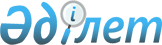 О внесении изменения в постановление Правительства Республики Казахстан от 25 апреля 2015 года № 325 "Об утверждении Правил использования резервов Правительства Республики Казахстан и местных исполнительных органов и признании утратившими силу некоторых решений Правительства Республики Казахстан"Постановление Правительства Республики Казахстан от 19 ноября 2020 года № 775.
      Правительство Республики Казахстан ПОСТАНОВЛЯЕТ:
      1. Внести в постановление Правительства Республики Казахстан от 25 апреля 2015 года № 325 "Об утверждении Правил использования резервов Правительства Республики Казахстан и местных исполнительных органов и признании утратившими силу некоторых решений Правительства Республики Казахстан" (САПП Республики Казахстан, 2015 г., № 27-28, ст. 168) следующее изменение: 
      в Правилах использования резервов Правительства Республики Казахстан и местных исполнительных органов, утвержденных указанным постановлением:
      пункт 4 изложить в следующей редакции:
      "4. Подготовка решения Правительства Республики Казахстан и местных исполнительных органов, а также правового акта уполномоченного органа в сфере гражданской защиты о выделении денег соответственно из резервов Правительства Республики Казахстан и местных исполнительных органов осуществляется в случаях:
      1) отсутствия денег в республиканском и местном бюджетах на текущий финансовый год на данные цели;
      1-1) выделения средств из специального резерва на цели, определенные Правительством Республики Казахстан;
      2) когда потребность в деньгах резерва Правительства Республики Казахстан и местных исполнительных органов возникла в текущем финансовом году и необходимость в них не связана с прошлыми обязательствами администратора бюджетной программы, за исключением случаев погашения обязательств Правительства Республики Казахстан, центральных государственных органов, местных исполнительных органов по решениям судов;
      3) наличия положительной рекомендации комиссии об использовании чрезвычайного резерва на оказание официальной гуманитарной помощи Республикой Казахстан;
      4) наличия поручения Премьер-Министра Республики Казахстан в целях использования резервов Правительства Республики Казахстан для жизнеобеспечения населения при ликвидации чрезвычайных ситуаций природного и техногенного характера.
      Ходатайство, сводные расчеты о выделении денег из резерва Правительства Республики Казахстан, а также расчеты и обоснования к ним подписываются заместителем первого руководителя центрального исполнительного органа.
      Если ходатайство о выделении средств из резерва Правительства Республики Казахстан предоставляется по запросу местных исполнительных органов, то:
      сводный расчет утверждается акимом области, города республиканского значения, столицы или лицом, им уполномоченным, и согласовывается заместителем первого руководителя центрального исполнительного органа;
      обоснование и расчеты к ходатайству подписываются первым руководителем исполнительного органа, финансируемого из местного бюджета, или лицом, им уполномоченным.
      Ходатайство и сводные расчеты о выделении денег из резерва местных исполнительных органов, а также расчеты и обоснования к ним подписываются первым руководителем исполнительного органа, финансируемого из местного бюджета, или лицом, им уполномоченным.
      При выделении средств, соответственно, из резервов местного исполнительного органа области, района (города областного значения) по запросу местных исполнительных органов районов (городов областного значения), городов районного значения, сел, поселков, сельских округов: 
      сводный расчет утверждается акимом района (города областного значения), города районного значения, села, поселка, сельского округа и согласовывается с первым руководителем исполнительного органа, финансируемого из бюджета области, района (города областного значения);
      обоснование и расчеты подписываются первым руководителем исполнительного органа, финансируемого из бюджета района (города областного значения), города районного значения, села, поселка, сельского округа, или лицом, им уполномоченным.
      В случае выделения средств из резервов Правительства Республики Казахстан и местных исполнительных органов на строительство жилища, разрушенного вследствие чрезвычайной ситуации природного и техногенного характера, местными исполнительными органами представляется список пострадавших граждан, чье жилище признано аварийным в порядке, установленном законодательством Республики Казахстан, подписанный заместителем акима области (города республиканского значения, столицы), района (города областного значения), курирующим данный вопрос.
      Список пострадавших граждан формируется местными исполнительными органами на основании подтверждающих документов в установленном законодательством порядке.".
      2. Настоящее постановление вводится в действие со дня его подписания и подлежит официальному опубликованию.
					© 2012. РГП на ПХВ «Институт законодательства и правовой информации Республики Казахстан» Министерства юстиции Республики Казахстан
				
      Премьер-Министр
Республики Казахстан 

А. Мамин
